Betriebsanweisungfür den Umgang mit Gefahrstoffen gem. § 14 GefStoffV Betriebsanweisungfür den Umgang mit Gefahrstoffen gem. § 14 GefStoffV Betriebsanweisungfür den Umgang mit Gefahrstoffen gem. § 14 GefStoffV 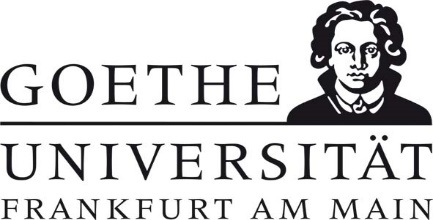 Geltungsbereich: Institut für __________________________________________Bereichsverantwortliche*r:                                                                                                                 Datum: Geltungsbereich: Institut für __________________________________________Bereichsverantwortliche*r:                                                                                                                 Datum: Geltungsbereich: Institut für __________________________________________Bereichsverantwortliche*r:                                                                                                                 Datum: Geltungsbereich: Institut für __________________________________________Bereichsverantwortliche*r:                                                                                                                 Datum: Geltungsbereich: Institut für __________________________________________Bereichsverantwortliche*r:                                                                                                                 Datum: GefahrstoffbezeichnungGefahrstoffbezeichnungGefahrstoffbezeichnungGefahrstoffbezeichnungGefahrstoffbezeichnungEthidiumbromid
(3,8-Diamino-5-ethyl-6-phenyl-phenanthridiniumbromid, Synonym Hominidiumbromid)Ethidiumbromid
(3,8-Diamino-5-ethyl-6-phenyl-phenanthridiniumbromid, Synonym Hominidiumbromid)Ethidiumbromid
(3,8-Diamino-5-ethyl-6-phenyl-phenanthridiniumbromid, Synonym Hominidiumbromid)Ethidiumbromid
(3,8-Diamino-5-ethyl-6-phenyl-phenanthridiniumbromid, Synonym Hominidiumbromid)Ethidiumbromid
(3,8-Diamino-5-ethyl-6-phenyl-phenanthridiniumbromid, Synonym Hominidiumbromid)Gefahr für Mensch und UmweltGefahr für Mensch und UmweltGefahr für Mensch und UmweltGefahr für Mensch und UmweltGefahr für Mensch und Umwelt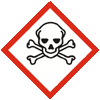 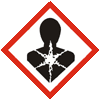 GefahrGefahr-  Gesundheitsschädlich bei Verschlucken. (H302)-  Lebensgefahr bei Einatmen. (H330)-  Kann vermutlich genetische Defekte verursachen. (H341)-  Bei Erwärmung über den Flammpunkt (100 °C) Bildung explosionsfähiger Atmosphäre möglich. Dämpfe sind schwerer als Luft.-  Die Bildung explosionsfähiger Staub-Luft-Gemische ist möglich.-  Die Entzündung von Staub-Luft-Gemischen durch z.B. offene Flammen ist möglich.-  Reagiert mit starken Oxidationsmitteln unter heftiger Wärmeentwicklung.-  Zersetzt sich bei Erhitzen/Verbrennen in gefährliche Gase (z.B. Stickoxide, Kohlenmonoxid, Bromwasserstoff, Brom).-  Wassergefährdungsklasse (WGK): 1 (schwach wassergefährdend)-  Gesundheitsschädlich bei Verschlucken. (H302)-  Lebensgefahr bei Einatmen. (H330)-  Kann vermutlich genetische Defekte verursachen. (H341)-  Bei Erwärmung über den Flammpunkt (100 °C) Bildung explosionsfähiger Atmosphäre möglich. Dämpfe sind schwerer als Luft.-  Die Bildung explosionsfähiger Staub-Luft-Gemische ist möglich.-  Die Entzündung von Staub-Luft-Gemischen durch z.B. offene Flammen ist möglich.-  Reagiert mit starken Oxidationsmitteln unter heftiger Wärmeentwicklung.-  Zersetzt sich bei Erhitzen/Verbrennen in gefährliche Gase (z.B. Stickoxide, Kohlenmonoxid, Bromwasserstoff, Brom).-  Wassergefährdungsklasse (WGK): 1 (schwach wassergefährdend)-  Gesundheitsschädlich bei Verschlucken. (H302)-  Lebensgefahr bei Einatmen. (H330)-  Kann vermutlich genetische Defekte verursachen. (H341)-  Bei Erwärmung über den Flammpunkt (100 °C) Bildung explosionsfähiger Atmosphäre möglich. Dämpfe sind schwerer als Luft.-  Die Bildung explosionsfähiger Staub-Luft-Gemische ist möglich.-  Die Entzündung von Staub-Luft-Gemischen durch z.B. offene Flammen ist möglich.-  Reagiert mit starken Oxidationsmitteln unter heftiger Wärmeentwicklung.-  Zersetzt sich bei Erhitzen/Verbrennen in gefährliche Gase (z.B. Stickoxide, Kohlenmonoxid, Bromwasserstoff, Brom).-  Wassergefährdungsklasse (WGK): 1 (schwach wassergefährdend)Schutzmaßnahmen und VerhaltensregelnSchutzmaßnahmen und VerhaltensregelnSchutzmaßnahmen und VerhaltensregelnSchutzmaßnahmen und VerhaltensregelnSchutzmaßnahmen und Verhaltensregeln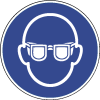 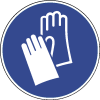 -  Vor Gebrauch besondere Anweisungen einholen.-  Staub nicht einatmen.-  Einatmen von Dämpfen und Aerosolen vermeiden!-  Nur im Abzug arbeiten, Frontschieber geschlossen halten.-  Beim Ab- und Umfüllen bzw. beim Mischen der Komponenten Staubentwicklung und Verspritzen vermeiden. Staubablagerung und Staubaufwirbelung vermeiden, Staubablagerung sofort entfernen.-  Reaktionsfähige Stoffe fern halten bzw. nur kontrolliert zugeben.-  Vorräte im Labor so gering wie möglich halten, gegen Flamm- und Hitzeeinwirkung gesichert aufbewahren. Erwärmung über den Flammpunkt vermeiden.-  Berührung mit Augen, Haut und Kleidung vermeiden!-  Kontaminationskontrollen an Gegenständen oder der Haut mit UV-Lampe (4 - 6 Watt) durchführen (Kontaminationen fluoreszieren rosa-orange).-  Augenschutz tragen: Gestellbrille mit Seitenschutz.-  Handschutz tragen: Handschuhe aus: Polychloropren (CR; 0,5 mm), Nitrilkautschuk/Nitrillatex (NBR; 0,4 mm), Polyvinylchlorid (PVC; 0,5 mm), Butylkautschuk (Butyl; 0,5 mm), Fluorkautschuk (FKM; 0,7 mm).-  Schutzkleidung tragen: Laborkittel.-  Vor Gebrauch besondere Anweisungen einholen.-  Staub nicht einatmen.-  Einatmen von Dämpfen und Aerosolen vermeiden!-  Nur im Abzug arbeiten, Frontschieber geschlossen halten.-  Beim Ab- und Umfüllen bzw. beim Mischen der Komponenten Staubentwicklung und Verspritzen vermeiden. Staubablagerung und Staubaufwirbelung vermeiden, Staubablagerung sofort entfernen.-  Reaktionsfähige Stoffe fern halten bzw. nur kontrolliert zugeben.-  Vorräte im Labor so gering wie möglich halten, gegen Flamm- und Hitzeeinwirkung gesichert aufbewahren. Erwärmung über den Flammpunkt vermeiden.-  Berührung mit Augen, Haut und Kleidung vermeiden!-  Kontaminationskontrollen an Gegenständen oder der Haut mit UV-Lampe (4 - 6 Watt) durchführen (Kontaminationen fluoreszieren rosa-orange).-  Augenschutz tragen: Gestellbrille mit Seitenschutz.-  Handschutz tragen: Handschuhe aus: Polychloropren (CR; 0,5 mm), Nitrilkautschuk/Nitrillatex (NBR; 0,4 mm), Polyvinylchlorid (PVC; 0,5 mm), Butylkautschuk (Butyl; 0,5 mm), Fluorkautschuk (FKM; 0,7 mm).-  Schutzkleidung tragen: Laborkittel.-  Vor Gebrauch besondere Anweisungen einholen.-  Staub nicht einatmen.-  Einatmen von Dämpfen und Aerosolen vermeiden!-  Nur im Abzug arbeiten, Frontschieber geschlossen halten.-  Beim Ab- und Umfüllen bzw. beim Mischen der Komponenten Staubentwicklung und Verspritzen vermeiden. Staubablagerung und Staubaufwirbelung vermeiden, Staubablagerung sofort entfernen.-  Reaktionsfähige Stoffe fern halten bzw. nur kontrolliert zugeben.-  Vorräte im Labor so gering wie möglich halten, gegen Flamm- und Hitzeeinwirkung gesichert aufbewahren. Erwärmung über den Flammpunkt vermeiden.-  Berührung mit Augen, Haut und Kleidung vermeiden!-  Kontaminationskontrollen an Gegenständen oder der Haut mit UV-Lampe (4 - 6 Watt) durchführen (Kontaminationen fluoreszieren rosa-orange).-  Augenschutz tragen: Gestellbrille mit Seitenschutz.-  Handschutz tragen: Handschuhe aus: Polychloropren (CR; 0,5 mm), Nitrilkautschuk/Nitrillatex (NBR; 0,4 mm), Polyvinylchlorid (PVC; 0,5 mm), Butylkautschuk (Butyl; 0,5 mm), Fluorkautschuk (FKM; 0,7 mm).-  Schutzkleidung tragen: Laborkittel.Verhalten im GefahrfallVerhalten im GefahrfallVerhalten im GefahrfallVerhalten im GefahrfallVerhalten im Gefahrfall-  Gefahrenbereich räumen und absperren, Vorgesetzte*n informieren.-  Ausgelaufenes/verschüttetes Produkt: immer Schutzbrille, Handschuhe sowie bei größeren Mengen Atemschutz tragen. Geeigneter Atemschutz: Partikelfilter P3 (weiß) oder umgebungsunabhängiges Atemschutzgerät. Unter Staubvermeidung aufnehmen und entsorgen. Im Anschluss Kontaminationskontrollen an Gegenständen oder der Haut durchführen (UV-Lampe).-  Im Brandfall: Produkt ist brennbar, geeignete Löschmittel: Schaum, Löschpulver, Kohlendioxid oder Wassernebel. Nicht: Wasser im Vollstrahl! Bei Anwendung von Kohlendioxid besteht Rückzündungsgefahr. Bei Brand entstehen gefährliche Gase/Dämpfe (z.B. Stickoxide, Kohlenmonoxid, Bromwasserstoff, Brom).-  Das Eindringen in Boden, Gewässer und Kanalisation muss verhindert werden.-  Gefahrenbereich räumen und absperren, Vorgesetzte*n informieren.-  Ausgelaufenes/verschüttetes Produkt: immer Schutzbrille, Handschuhe sowie bei größeren Mengen Atemschutz tragen. Geeigneter Atemschutz: Partikelfilter P3 (weiß) oder umgebungsunabhängiges Atemschutzgerät. Unter Staubvermeidung aufnehmen und entsorgen. Im Anschluss Kontaminationskontrollen an Gegenständen oder der Haut durchführen (UV-Lampe).-  Im Brandfall: Produkt ist brennbar, geeignete Löschmittel: Schaum, Löschpulver, Kohlendioxid oder Wassernebel. Nicht: Wasser im Vollstrahl! Bei Anwendung von Kohlendioxid besteht Rückzündungsgefahr. Bei Brand entstehen gefährliche Gase/Dämpfe (z.B. Stickoxide, Kohlenmonoxid, Bromwasserstoff, Brom).-  Das Eindringen in Boden, Gewässer und Kanalisation muss verhindert werden.-  Gefahrenbereich räumen und absperren, Vorgesetzte*n informieren.-  Ausgelaufenes/verschüttetes Produkt: immer Schutzbrille, Handschuhe sowie bei größeren Mengen Atemschutz tragen. Geeigneter Atemschutz: Partikelfilter P3 (weiß) oder umgebungsunabhängiges Atemschutzgerät. Unter Staubvermeidung aufnehmen und entsorgen. Im Anschluss Kontaminationskontrollen an Gegenständen oder der Haut durchführen (UV-Lampe).-  Im Brandfall: Produkt ist brennbar, geeignete Löschmittel: Schaum, Löschpulver, Kohlendioxid oder Wassernebel. Nicht: Wasser im Vollstrahl! Bei Anwendung von Kohlendioxid besteht Rückzündungsgefahr. Bei Brand entstehen gefährliche Gase/Dämpfe (z.B. Stickoxide, Kohlenmonoxid, Bromwasserstoff, Brom).-  Das Eindringen in Boden, Gewässer und Kanalisation muss verhindert werden.-  Gefahrenbereich räumen und absperren, Vorgesetzte*n informieren.-  Ausgelaufenes/verschüttetes Produkt: immer Schutzbrille, Handschuhe sowie bei größeren Mengen Atemschutz tragen. Geeigneter Atemschutz: Partikelfilter P3 (weiß) oder umgebungsunabhängiges Atemschutzgerät. Unter Staubvermeidung aufnehmen und entsorgen. Im Anschluss Kontaminationskontrollen an Gegenständen oder der Haut durchführen (UV-Lampe).-  Im Brandfall: Produkt ist brennbar, geeignete Löschmittel: Schaum, Löschpulver, Kohlendioxid oder Wassernebel. Nicht: Wasser im Vollstrahl! Bei Anwendung von Kohlendioxid besteht Rückzündungsgefahr. Bei Brand entstehen gefährliche Gase/Dämpfe (z.B. Stickoxide, Kohlenmonoxid, Bromwasserstoff, Brom).-  Das Eindringen in Boden, Gewässer und Kanalisation muss verhindert werden.-  Gefahrenbereich räumen und absperren, Vorgesetzte*n informieren.-  Ausgelaufenes/verschüttetes Produkt: immer Schutzbrille, Handschuhe sowie bei größeren Mengen Atemschutz tragen. Geeigneter Atemschutz: Partikelfilter P3 (weiß) oder umgebungsunabhängiges Atemschutzgerät. Unter Staubvermeidung aufnehmen und entsorgen. Im Anschluss Kontaminationskontrollen an Gegenständen oder der Haut durchführen (UV-Lampe).-  Im Brandfall: Produkt ist brennbar, geeignete Löschmittel: Schaum, Löschpulver, Kohlendioxid oder Wassernebel. Nicht: Wasser im Vollstrahl! Bei Anwendung von Kohlendioxid besteht Rückzündungsgefahr. Bei Brand entstehen gefährliche Gase/Dämpfe (z.B. Stickoxide, Kohlenmonoxid, Bromwasserstoff, Brom).-  Das Eindringen in Boden, Gewässer und Kanalisation muss verhindert werden.Erste HilfeErste HilfeErste HilfeErste HilfeNOTRUF 112Selbstschutz beachten, Vorgesetzte*n informieren.Nach Augenkontakt: Augen unter Schutz des unverletzten Auges sofort ausgiebig (mind. 10 Minuten) bei geöffneten Augenlidern mit Wasser spülen. Augenärztliche Behandlung.Nach Hautkontakt: Verunreinigte Kleidung sofort ausziehen. Haut mit viel Wasser spülen. Reinigungserfolg mit UV-Handlampe kontrollieren, Restkontaminationen fluoreszieren rosa-orange. Ärztliche Behandlung.Nach Einatmen: Verletzte*n aus Gefahrenbereich bringen. Bei Atemnot Sauerstoff inhalieren lassen. Ärztliche Behandlung.Nach Verschlucken: Sofortiges kräftiges Ausspülen des Mundes. Wasser in kleinen Schlucken trinken lassen. Ärztliche Behandlung.Selbstschutz beachten, Vorgesetzte*n informieren.Nach Augenkontakt: Augen unter Schutz des unverletzten Auges sofort ausgiebig (mind. 10 Minuten) bei geöffneten Augenlidern mit Wasser spülen. Augenärztliche Behandlung.Nach Hautkontakt: Verunreinigte Kleidung sofort ausziehen. Haut mit viel Wasser spülen. Reinigungserfolg mit UV-Handlampe kontrollieren, Restkontaminationen fluoreszieren rosa-orange. Ärztliche Behandlung.Nach Einatmen: Verletzte*n aus Gefahrenbereich bringen. Bei Atemnot Sauerstoff inhalieren lassen. Ärztliche Behandlung.Nach Verschlucken: Sofortiges kräftiges Ausspülen des Mundes. Wasser in kleinen Schlucken trinken lassen. Ärztliche Behandlung.Selbstschutz beachten, Vorgesetzte*n informieren.Nach Augenkontakt: Augen unter Schutz des unverletzten Auges sofort ausgiebig (mind. 10 Minuten) bei geöffneten Augenlidern mit Wasser spülen. Augenärztliche Behandlung.Nach Hautkontakt: Verunreinigte Kleidung sofort ausziehen. Haut mit viel Wasser spülen. Reinigungserfolg mit UV-Handlampe kontrollieren, Restkontaminationen fluoreszieren rosa-orange. Ärztliche Behandlung.Nach Einatmen: Verletzte*n aus Gefahrenbereich bringen. Bei Atemnot Sauerstoff inhalieren lassen. Ärztliche Behandlung.Nach Verschlucken: Sofortiges kräftiges Ausspülen des Mundes. Wasser in kleinen Schlucken trinken lassen. Ärztliche Behandlung.Selbstschutz beachten, Vorgesetzte*n informieren.Nach Augenkontakt: Augen unter Schutz des unverletzten Auges sofort ausgiebig (mind. 10 Minuten) bei geöffneten Augenlidern mit Wasser spülen. Augenärztliche Behandlung.Nach Hautkontakt: Verunreinigte Kleidung sofort ausziehen. Haut mit viel Wasser spülen. Reinigungserfolg mit UV-Handlampe kontrollieren, Restkontaminationen fluoreszieren rosa-orange. Ärztliche Behandlung.Nach Einatmen: Verletzte*n aus Gefahrenbereich bringen. Bei Atemnot Sauerstoff inhalieren lassen. Ärztliche Behandlung.Nach Verschlucken: Sofortiges kräftiges Ausspülen des Mundes. Wasser in kleinen Schlucken trinken lassen. Ärztliche Behandlung.Sachgerechte EntsorgungSachgerechte EntsorgungSachgerechte EntsorgungSachgerechte EntsorgungSachgerechte EntsorgungAbfälle in geschlossenen Behältern sammeln und nach Abfallrichtlinie über das zentrale Zwischenlager Tel.: 798 - 29392 entsorgen.Abfälle in geschlossenen Behältern sammeln und nach Abfallrichtlinie über das zentrale Zwischenlager Tel.: 798 - 29392 entsorgen.Abfälle in geschlossenen Behältern sammeln und nach Abfallrichtlinie über das zentrale Zwischenlager Tel.: 798 - 29392 entsorgen.Abfälle in geschlossenen Behältern sammeln und nach Abfallrichtlinie über das zentrale Zwischenlager Tel.: 798 - 29392 entsorgen.Abfälle in geschlossenen Behältern sammeln und nach Abfallrichtlinie über das zentrale Zwischenlager Tel.: 798 - 29392 entsorgen.